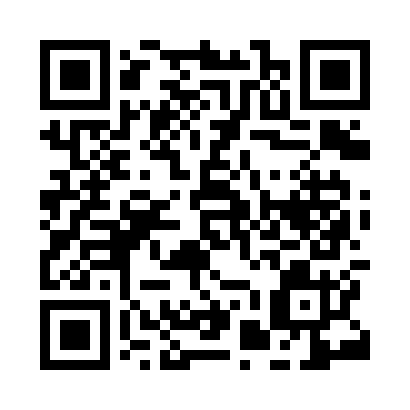 Prayer times for Kerċem, MaltaWed 1 May 2024 - Fri 31 May 2024High Latitude Method: NonePrayer Calculation Method: Muslim World LeagueAsar Calculation Method: ShafiPrayer times provided by https://www.salahtimes.comDateDayFajrSunriseDhuhrAsrMaghribIsha1Wed4:356:101:004:467:519:212Thu4:336:091:004:467:529:223Fri4:326:081:004:467:529:234Sat4:306:071:004:467:539:245Sun4:296:061:004:467:549:256Mon4:276:051:004:467:559:267Tue4:266:041:004:467:569:288Wed4:256:031:004:477:579:299Thu4:236:021:004:477:579:3010Fri4:226:011:004:477:589:3111Sat4:216:001:004:477:599:3212Sun4:205:5912:594:478:009:3413Mon4:185:5912:594:478:019:3514Tue4:175:5812:594:478:029:3615Wed4:165:571:004:488:029:3716Thu4:155:561:004:488:039:3817Fri4:145:561:004:488:049:3918Sat4:135:551:004:488:059:4019Sun4:125:541:004:488:069:4220Mon4:115:531:004:488:069:4321Tue4:105:531:004:498:079:4422Wed4:095:521:004:498:089:4523Thu4:085:521:004:498:099:4624Fri4:075:511:004:498:099:4725Sat4:065:511:004:498:109:4826Sun4:055:501:004:498:119:4927Mon4:045:501:004:508:119:5028Tue4:035:491:004:508:129:5129Wed4:035:491:014:508:139:5230Thu4:025:481:014:508:149:5331Fri4:015:481:014:508:149:54